STAR WORKS, s.r.o.se sídlem Doudova 319/29, 147 00 Praha 4IČ: 28433726, DIČ: CZ28433726zapsána v obchodním rejstříku vedeném Městským soudem v Praze, oddíl C, vložka 141180 bankovní spojení: xxxč. účtu: xxx jejímž jménem jedná xxxx  jednatel(dále jen „agentura“)aMělnické kulturní centrum, z.ú.se sídlem U Sadů 323, 276 01 MělníkIČ: 24210137, DIČ: CZ24210137bankovní spojení: xxx zastoupený Ing. Radkou Kareisovou, ředitelkou(dále jen „pořadatel“) uzavírají tutoSMLOUVUo zajištění realizace představení
článek 2Předmět smlouvyPředmětem této smlouvy je zajištění realizace představení s názvem „TIK TIK“ (dále jen „představení“) agenturou STAR WORKS (dále jen „agentura“) v rozsahu, způsobem a za podmínek stanovených touto smlouvou.Termín realizace představení: 16.května 2024Čas realizace představení: od 19.00 hod.Místo realizace představení: Masarykův kulturní dům-divadelní sál, U sadů 323článek 3Cena plnění, platební a fakturační podmínkyZa odehrané představení zaplatí pořadatel agentuře paušální cenu ve výši xxx      Kč (slovy xxx ) bez DPH.Cena včetně DPH je splatná na základě faktury s náležitostmi daňového dokladu vystavené agenturou po realizaci představení. Splatnost faktury je 14 dnů od jejího doručení bezhotovostním převodem na účet agentury uvedený v záhlaví této smlouvy.Pořadatel se dále zavazuje uhradit na účet agentury DILIA odměnu za poskytnutí licence ve výši xxx  z celkové hrubé tržby za představení.Pořadatel se dále zavazuje agentuře uhradit cenu za dopravu umělců a dekorace na místo realizace představení a zpět (mikrobus xxx Kč/km, dekorace xxx Kč/km)Článek 4Závazky smluvních stran při realizaci představeníPořadatel se zavazuje pro potřeby realizace představení zajistit tyto technické podmínky:parkovací místo pro dva mikrobusyherecké šatny pro 3 muže a 3 ženypřístup do divadla pro stavbu scény 3 hodiny před začátkem představení s asistencí místníhotechnika, pro zvuk a světla 2,5 hodiny před začátkem představenímin. rozměry jeviště 5m x 5m s výškou 3,5 muklizené prázdné jeviště s bočními výkryty (šály) a černým horizontemposazení osvětlovače a zvukaře umožňující přední pohled na jevištěozvučení sálu, zvukový pult, 2 x zvuková bednaMD s funkcí autopauza (nemáte-li k dispozici, sdělte prosím agentuře)světelný pult, min. 10 reflektorůjedna regulovaná zásuvka, 1 ostrá zásuvkaslužba na stěhování dekorace 2 osoby před a po představenímožnost vrtání do podlahy (pokud ne, sdělte prosím agentuře)Pořadatel zajistí, aby představení bylo řádně připraveno i po stránce společenské, bezpečnostní a hygienické.článek 5Ostatní ujednáníAgentura se zavazuje, že se umělci dostaví na místo realizace představení včas, tj. tak, aby byli schopni zahájit své vystoupení ve sjednanou dobu. Umělecký výkon provedou řádně a svědomitě a v celém sjednaném rozsahu.Pořadatel potvrdí uskutečnění představení podpisem pověřené osobě.Pořadatel je pojištěn v objektu konání představení pro případ úrazu a majetkových škod umělců z jejich strany průkazně nezaviněných. V případě, že pořadatel není pojištěn, poskytuje sám případné náhrady.Pořadatel zodpovídá za splnění oznamovací povinnosti o představení a odvod poplatků za autorská právaPořadatel zajistí, že bez předchozího souhlasu agentury nebudou během představení pořizovány audiovizuální, obrazové či zvukové záznamy uměleckých výkonů a ani nebudou prováděny jejich přenosy, vyjma případů povolených zákonem, a bude o tom informovat předem diváky.Agentura povoluje pořízení audiovizuálních, obrazových či zvukových záznamů uměleckých výkonů nekomerčního charakteru pořadatelem nebo akreditovaným novinářem pro interní potřeby pořadatele.Bude-li smlouva vypovězena ve lhůtě do 7 dnů před sjednaným představením ze strany :pořadatele, uhradí pořadatel agentuře polovinu ze smluvní cenyagentury, uhradí agentura pořadateli polovinu vzniklých nákladů na představeníBude-li smlouva vypovězena ve lhůtě kratší než 7 dnů před sjednaným představením ze strany : a) pořadatele, uhradí pořadatel agentuře smluvní cenu v plné výši b) agentury, uhradí agentura pořadateli vzniklé náklady na představeníNeuskuteční-li se sjednané představení bez předchozího vypovězení smlouvy vinou:pořadatele, uhradí pořadatel agentuře celou smluvní cenu za představení, kromě důvodů uvedených v bodě 10 tohoto článkuagentury, uhradí agentura pořadateli vzniklé náklady na představení, kromě důvodů uvedených v bodě 10 tohoto článkuBude-li realizace představení znemožněna z důvodů hodných zvláštního zřetele na straně umělců např. vážné onemocnění nebo úmrtí v rodině člena souboru, úřední zákaz, havárie nebo z důvodů vyšší moci mají obě smluvní strany právo od smlouvy odstoupit bez nároku na finanční náhradu škody, pokud se nedohodnou jinak (náhradní termín).Bude-li realizace představení znemožněna z důvodů hodných zvláštního zřetele na straně pořadatele např. úřední zákaz, havárie v místě konání představení nebo z důvodů vyšší moci mají obě smluvní strany právo od smlouvy odstoupit bez nároku na finanční náhradu škody, pokud se nedohodnou jinak (náhradní termín).Pořadatel závazně potvrzuje svoji platební schopnost k úhradě všech položek v uzavřené smlouvě a dodrží splatnost vystavené faktury. V případě nedodržení termínu splatnosti faktury uhradí pořadatel agentuře navíc dohodnutou smluvní pokutu ve výši xxx z fakturované částky za každý den prodlení platby. Zaplacením smluvní pokuty nezaniká právo agentury na náhradu škody v plné výši.článek 6Závěrečná ustanoveníVeškeré změny a dodatky smlouvy mohou být učiněny pouze písemné, po vzájemné dohodě obou smluvních stran.Obě smluvní strany jsou oprávněny tuto smlouvu vypovědět s účinky od doručení písemné výpovědi druhé smluvní straně.Smlouva nabývá platnosti dnem jejího podpisu oběma smluvními stranami a účinnosti dnem zveřejnění v registru smluv dle zákona č.340/2015Sb. o zvláštních podmínkách účinností některých smluv, uveřejňování těchto smluv a o registru smluv (zákon o registru smluv) ve znění pozdějších předpisů. Vyhotovuje se ve dvou exemplářích s platností originálu, po jednom pro každou smluvní stranu.Smlouva bude zveřejněna v registru smluv dle zákona č.340/2015Sb., zajistí pořadatel.V Praze dne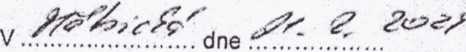 